Common Application for Clinical Fellowship                                        Program Start Dates are Institution Driven**PROGRAM: Pediatric & Adolescent GynecologyAll PAG fellowship programs will accept this common application. Please save a copy for your use.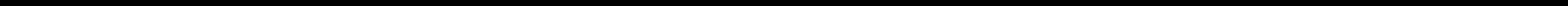 GENERAL INFORMATION	NRMP #________________Name:  _____________________________________________________________________________________________________________________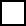 MEDICAL LICENSUREBOARD ELIGIBILITY AND/OR CERTIFICATIONRoyal College of Physicians and Surgeons of Canada(FRCSC) Certification date ________________________EDUCATIONUndergraduateCollege/University:  __________________________________________________________________________________________City, State/Province if applicable and Country:Dates Attended:  ________________________ Major:  __________________________  Degree:Medical School:City/State/Province if applicable and Country:Dates Attended:  ________________________ Degree: _________________________  Graduation Date:E.C.F.M.G. (if foreign trained outside of US):  Number:  _______________	Issue Date: _______________________________Note: You must provide a copy of your valid ECFMG certificateTOEFL IBT (if foreign trained outside of Canada): Passing score: _______________ Note: Copy Must be providedCURRENT & PRIOR TRAINING________________________________________________________________________________________EXPERIENCEOther Special Training, Skills, or Research Experience:AWARDS/ACCOMPLISHMENTS (you may expand on this section in your CV)PUBLICATIONS & PRESENTATIONS (you may expand on this section in your CV)The following documents are required to support your fellowship application:A minimum of three letters of recommendation. One letter must be from the Director of your Residency Training Program. Current curriculum vitae Copy of medical school diploma (with English translation if applicable) ECFMG certificate (if applicable) TOEFL IBT certificate (if applicable) Personal statement of career goals, with discussion of how you plan to use this training Official copy of USMLE or LCCE transcript By my signature below, I certify that the information in this application is accurate.Signature:	Date: ______________________________________NOTE: Each PAG fellowship program has requirements in addition to this common application. To ensure that your application is complete, please contact the program to which you are applying for information about their specific institutional requirements. A list of PAG fellowship programs is available on the web at https://www.naspag.org/page/PAGFellowship. ** All programs will start in July, but specific start date is institution based.LastFirstMiddle (complete)Middle (complete)Maiden (if applicable)Maiden (if applicable)Present Address:Telephone: (Telephone: ()PreferredTelephone: (Telephone: ()AlternateE-mail address:Pager NumberPager NumberDate of Birth: __________________   Citizenship Status:Date of Birth: __________________   Citizenship Status:Date of Birth: __________________   Citizenship Status:Date of Birth: __________________   Citizenship Status:Date of Birth: __________________   Citizenship Status:Date of Birth: __________________   Citizenship Status:Date of Birth: __________________   Citizenship Status:Date of Birth: __________________   Citizenship Status:US CitizenUS CitizenUS Permanent ResidentJ-1 visaH1-B VisaCanadian CitizenCanadian CitizenCDN Permanent ResidentCDN Permanent ResidentCDN Permanent ResidentCDN Permanent ResidentCDN Permanent ResidentOther Nationality: Specify: ___________________________Other Nationality: Specify: ___________________________Other Nationality: Specify: ___________________________Other Nationality: Specify: ___________________________Are you eligible or authorized to work in the US?Are you eligible or authorized to work in the US?Are you eligible or authorized to work in the US?Are you eligible or authorized to work in the US?Are you eligible or authorized to work in the US?YesNoSocial Security Number:  ____________________________Social Security Number:  ____________________________Social Security Number:  ____________________________Social Security Number:  ____________________________Are you able to practice in Canada?Are you able to practice in Canada?Are you able to practice in Canada?YesYesNoMilitary ServiceMilitary ServiceWere you in the U. S. Armed Forces? YesWere you in the U. S. Armed Forces? YesWere you in the U. S. Armed Forces? YesNoNoBranch _______________________________________________________Branch _______________________________________________________Branch _______________________________________________________Branch _______________________________________________________Branch _______________________________________________________Branch _______________________________________________________Dates of Duty: FromToRank/Grade  ________________________________________Rank/Grade  ________________________________________Rank/Grade  ________________________________________Rank/Grade  ________________________________________State(s)/Province(s):  ______________ Type:Expiration Date: _______________________________Expiration Date: _______________________________Expiration Date: _______________________________Have you been or are you currently the subject of disciplinary proceedings by any state licensure agency?Have you been or are you currently the subject of disciplinary proceedings by any state licensure agency?Have you been or are you currently the subject of disciplinary proceedings by any state licensure agency?YesNoHave you been or are you currently the subject of disciplinary proceedings by any hospital?Have you been or are you currently the subject of disciplinary proceedings by any hospital?Have you been or are you currently the subject of disciplinary proceedings by any hospital?YesNoIf you answered yes to either, please explain on an additional sheet and attach to this application.If you answered yes to either, please explain on an additional sheet and attach to this application.If you answered yes to either, please explain on an additional sheet and attach to this application.Are you US board certified?YesNoABOG Certification date __________________ABOG Certification date __________________If you are not yet certified, are you board eligible?If you are not yet certified, are you board eligible?If you are not yet certified, are you board eligible?YesNo   If yes, when eligible?   _______________________________InternshipInternshipInternshipInstitution:Dates:____________________________________________________________________________________________________________Address/City/State or Province/Country:Address/City/State or Province/Country:Address/City/State or Province/Country:____Area of Training/Specialty:Area of Training/Specialty:Completed Program?  YesNoResidencyResidencyResidencyInstitution:Dates:____________________________________________________________________________________________________________Address/City/State or Province/Country:Address/City/State or Province/Country:Address/City/State or Province/Country:___________________________________________________________________________________________________________________________________________________________________________________________________________________________________________________________________________________________________________________________________________________________________Area of Training/Specialty:Area of Training/Specialty:Completed Program?  YesNoFellowshipFellowshipFellowshipInstitution:Dates:____________________________________________________________________________________________________________Address/City/State or Province/Country:Address/City/State or Province/Country:Address/City/State or Province/Country:___________________________________________________________________________________________________________________________________________________________________________________________________________________________________________________________________________________________________________________________________________________________________03/2019Common Application for Clinical FellowshipCommon Application for Clinical FellowshipPROGRAM: Pediatric & Adolescent GynecologyPROGRAM: Pediatric & Adolescent GynecologyPage 2 of 2Area of Training/Specialty:Completed Program?  YesNoOrganization & LocationPositionDates